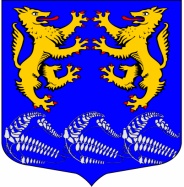 ГЛАВА ЛЕСКОЛОВСКОГО СЕЛЬСКОГО ПОСЕЛЕНИЯВСЕВОЛОЖСКОГО МУНИЦИПАЛЬНОГО РАЙОНАЛЕНИНГРАДСКОЙ ОБЛАСТИР А С П О Р Я Ж Е Н И Е11.03.2024г.дер. Верхние Осельки                                                                            № 3-оснО назначении  очередного заседания совета депутатов Лесколовского сельского поселения Всеволожскогомуниципального района Ленинградскойобласти                  В соответствии с Уставом Лесколовского сельского поселения,  руководствуясь Регламентом совета депутатов:1.Назначить и провести очередное заседание совета депутатов  Лесколовского сельского поселения с прилагаемым проектом повестки дня (Приложение №1).-Дата и время начала заседания: 20 марта   2024 года в 16-00 час. -Место проведения: Ленинградская обл., Всеволожский р-н, дер. Верхние Осельки, ул. Ленинградская, д.32, каб. Совета депутатов.2.Депутату Кривенко В.И. в соответствии с Регламентом обеспечить:- информирование депутатов совета депутатов Лесколовского сельского поселения;- обеспечить вручение и рассылку по электронной почте депутатам проекта повестки дня, а также проектов решений совета депутатов;-по итогам проведенного очередного заседания обеспечить подготовку по решению совета депутатов и доставку их должностным лицам и исполнителям.3. Контроль исполнения настоящего распоряжения оставляю за собой.Глава муниципального образования                                             А.Л. Михеев                                                                                                                                                       Приложение №1К  Распоряжению главы МО«Лесколовское сельское поселение»от  11.03.2024 №3-оснПРОЕКТ                                                           Повестка дняочередного заседания совета депутатов Лесколовского сельского поселения Всеволожского муниципального района Ленинградской области20.03.2024                                                                                                         16-00 ч.1. О внесении изменений в решение совета депутатов от 18.12.2023 №54                                                                                                                                                                                           «О бюджете муниципального образования «Лесколовское сельское поселение» Всеволожского муниципального района Ленинградской области на 2024год и на плановый период 2025 и 2026 годов»Докладчик: Лахно Н.В.2. О внесении изменений в Положение о комиссии по соблюдению требований к служебному поведению муниципальных служащих, лиц, замещающих муниципальные должности, и урегулированию конфликтов интересов в органах местного самоуправления  МО «Лесколовское сельское поселение», утвержденного решением совета депутатов  № 17 от 21.04. 2016 годаДокладчик: Юрьева Ю.В.